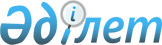 О внесении дополнения в постановление Правительства Республики Казахстан от 20 ноября 2009 года № 1899Постановление Правительства Республики Казахстан от 14 мая 2010 года № 417

      Правительство Республики Казахстан ПОСТАНОВЛЯЕТ:

      1. Внести в постановление Правительства Республики Казахстан от 20 ноября 2009 года № 1899 "Об утверждении Соглашения об обмене информацией в сфере борьбы с преступностью" следующее дополнение:



      пункт 2 после слов "Министерство внутренних дел," дополнить словами "Служба охраны Президента,".



      2. Министерству иностранных дел Республики Казахстан в соответствии с пунктом 3 статьи 1 Соглашения об обмене информацией в сфере борьбы с преступностью уведомить депозитарий об изменении перечня компетентных органов от Республики Казахстан.



      3. Настоящее постановление вводится в действие со дня подписания.      Премьер-Министр

      Республики Казахстан                       К. Масимов
					© 2012. РГП на ПХВ «Институт законодательства и правовой информации Республики Казахстан» Министерства юстиции Республики Казахстан
				